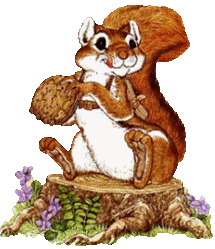 JÍDELNÍČEK MŠ SRBEČ1. 6. – 5. 6. 2020                       Svačina: chléb ve vajíčku, zelenina, čaj, mléko (1a,1b,1c,3,6,7) Pondělí        Polévka: hrachová s krutony (1a,1b)   1. 6.            Hl. jídlo: filé na bylinkách, bramborová kaše, rajský salát (4,7)                      Svačina: rohlík, máslo, strouhaný sýr, ovoce, čaj, mléko (1a,1b,7)……………………………………………………………………………………………………………………………………………                    Svačina: cereálie s mlékem, ovoce, čaj, mléko (1a,1b,7,8abc) Úterý         Polévka: špenátová s vejci (1a,3)   2. 6.          Hl. jídlo: kuřecí směs po srbsku, rýže (1a)                     Svačina: chléb, budapešťská pomazánka, zelenina, čaj (1a,1b,1c,6,7)……………………………………………………………………………………………………………………………………………                      Svačina: rohlík, lučina, zelenina, čaj, bílá káva (1a,1b,7) Středa         Polévka: frankfurtská (1a)   3. 6.           Hl. jídlo: mexické fazole s vepřovým masem, chléb (1a,1b,1c,6)                     Svačina: chléb, máslo, pažitka, ovoce, čaj, mléko (1a,1b,1c,6,7)          ……………………………………………………………………………………………………………………………………………                     Svačina: chléb, rybí pomazánka, zelenina, čaj, mléko (1a,1b,1c,4,6,7)Čtvrtek        Polévka: kapustová s bulgurem (1a)  4. 6.           Hl. jídlo: sekaná pečeně, brambory, kyselá okurka (1a,1b,3,7)                     Svačina: sladký tvaroh, piškoty, ovoce, čaj, mléko (1a,1b,7,8abc) ……………………………………………………………………………………………………………………………………………                   Svačina: rohlík, cizrnová pomazánka, ovoce, čaj, mléko (1a,1b,7)Pátek:       Polévka: kuřecí vývar s kapáním (1a,3,9) 5. 6.          Hl. jídlo: hovězí tokáň, těstoviny (1a,3)                   Svačina: rohlík, celerová pomazánka, zelenina, čaj, mléko (1a,1b,7,9)……………………………………………………………………………………………………………………………………………Obsahuje alergeny: viz pokrmZměna jídelníčku vyhrazena!Přejeme dobrou chuť!Strava je určena k okamžité spotřebě!